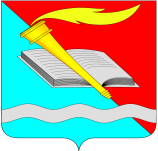 АДМИНИСТРАЦИЯ ФУРМАНОВСКОГО МУНИЦИПАЛЬНОГО РАЙОНА постановлениеот  ________ года  № _____г. ФурмановО внесении изменений в постановление администрации Фурмановского муниципального района от 15.11.2016 № 912 «Об утверждении муниципальной программы Фурмановского  муниципального района «Благоустройство Фурмановского муниципального района»»         В соответствии с  Федеральным законом  от 06.10.2003 № 131-ФЗ «Об общих принципах организации местного самоуправления в Российской Федерации», Федеральным законом от 30.03.1999 №52-ФЗ «О санитарно-эпидемиологическом благополучии населения», Федеральным законом от 10 января 2002 № 7-ФЗ «Об охране окружающей среды»,  Федеральным законом от 14.03.1995 № 33-ФЗ «Об особо охраняемых природных территориях», статьей 179 Бюджетного кодекса Российской Федерации, постановлением администрации Фурмановского муниципального района от 04.09.2013 №723 «Об утверждении Порядка разработки, реализации и оценки эффективности муниципальных программ Фурмановского муниципального района»  администрация Фурмановского муниципального района постановляет:       1.Внести следующие изменения в постановление  администрации Фурмановского муниципального района от 15.11.2016 № 912 «Об утверждении муниципальной программы Фурмановского  муниципального района «Благоустройство Фурмановского муниципального района» (далее - Постановление):Приложение к Постановлению читать в новой редакции (Приложение 1).       2.Опубликовать постановление в официальном источнике опубликования муниципальных правовых актов и иной официальной информации Совета и администрации Фурмановского муниципального района «Вестник», разместить на официальном сайте администрации Фурмановского муниципального района Ивановской области в сети «Интернет».      3.Настоящее постановление вступает в силу со дня его официального опубликования.      4.Контроль за исполнением постановления возложить на заместителя главы Фурмановского муниципального района Парфенова И.С.Глава Фурмановскогомуниципального района                                                                                Р.А. СоловьевБасов А.В.2-07-14Приложение 1к постановлению администрацииФурмановского муниципального районаот ___________  № _____Приложениек постановлению администрацииФурмановского муниципального районаот 15.11.2016 № 912 МУНИЦИПАЛЬНАЯ    ПРОГРАММА«Благоустройство Фурмановского муниципального района»  1. П А С П О Р Т муниципальной программы «Благоустройство Фурмановского муниципального района» 	Объём бюджетных ассигнований программы ежегодно уточняется в соответствии с Решением Совета Фурмановского городского поселения о бюджете Фурмановского городского поселения, Решением Совета Фурмановского муниципального района о бюджете Фурмановского муниципального района на соответствующий финансовый год и плановый период.Анализ текущей ситуации в сфере реализации программы	Создание здоровых условий жизни в районе при возрастающих требованиях к благоустройству имеет огромное значение. В силу объективных причин в последние годы на благоустройство городских и сельских территорий, ремонт и строительство уличного освещения, реконструкцию и развитие существующих парков, скверов, аллей, зеленых массивов, озеленение улиц, оформление цветочных клумб и обновление газонов выделялось недостаточное количество средств.	Озеленение района - важнейшая составная часть в хозяйстве Фурмановского муниципального района. Все более актуальное значение приобретают мероприятия по созданию благоприятных условий для отдыха населения, охране окружающей среды и важнейшее из них - благоустройство и озеленение населенных мест. Чем больше зеленых насаждений и комфортабельных зон отдыха в городе, тем лучше и удобнее условия проживания людей. Это особенно важно для лиц пожилого возраста, ветеранов, матерей, для правильного воспитания детей. Особое внимание необходимо уделить озеленению парков, скверов, аллей, придавая им завершенное композиционное решение через расширение и подбор ассортимента древесно-кустарниковых пород. Зеленые насаждения улучшают экологическую обстановку, делают привлекательными облик нашего района.	Строительство и восстановление уличного освещения должно создать для населения и автотранспорта безопасную среду обитания, позволит поддержать их в удовлетворительном состоянии, обеспечивать здоровые условия отдыха и жизни жителей района.	Состояние дворовых территорий многоквартирных домов, проездов к дворовым территориям многоквартирных домов и общественных территорий Фурмановского городского поселения оказывает непосредственное влияние на показатели социального и экономического развития города.В городе Фурманове имеются территории общего пользования (проезды, центральные улицы, площади, скверы, парки и т.д.) благоустройство которых не отвечает современным требованиям и требует комплексного подхода к благоустройству.            Надлежащее  состояние  придомовых  территорий  является  важным  фактором при формировании благоприятной экологической и эстетической городской среды. Низкий уровень состояния асфальтобетонного покрытия дворовых территорий многоквартирных домов, проездов к дворовым территориям многоквартирных домов на территории Фурмановского городского поселения приводит к ограничению движения по придомовым территориям, создает препятствия при движении спец. техники аварийных служб, вызывает постоянные нарекания и жалобы жителей города.	Реализация мероприятий программы позволит создать благоприятные условия среды обитания, повысить комфортность проживания населения города, обеспечить более эффективную эксплуатацию жилых домов.	В качестве оснований для разработки Программы использованы следующие законодательные акты, руководящие материалы и нормативные правовые акты:-Конституция Российской Федерации;-Федеральный закон «Об общих принципах организации местного 	  самоуправления в Российской Федерации» от 06.10. 2003 №131-ФЗ;-Федеральный закон от 10 января 2002  № 7-ФЗ «Об охране окружающей среды»; 
-Федеральный  закон от 30.03.1999 № 52-ФЗ «О санитарно-эпидемиологическом благополучии населения»;-Федеральный закон от 14.03.1995 № 33-ФЗ «Об особо охраняемых природных территориях»;-«Правила содержания и благоустройства территории Фурмановского городского   поселения   Фурмановского  	муниципального района Ивановской области».Цель и ожидаемые результаты реализации программыОсновной целью Программы является повышение общего уровня благоустройства и   санитарного состояния Фурмановского муниципального района.                                                                                                                     Для реализации поставленной цели должны быть решены следующие задачи:-улучшение санитарной и экологической обстановки в местах санкционированного размещения ТБО;-охрана и обустройство источников нецентрализованного водоснабжения;-повышение технического уровня существующих осветительных установок общегородских магистралей, на которых сосредоточено транспортное и пешеходное движение;-увеличение протяженности сетей уличного освещения.-повышение уровня благоустройства дворовых территорий 	 Фурмановского городского поселения;- повышение уровня благоустройства муниципальных территорий 	   общего пользования Фурмановского городского поселения.           Конечным результатом реализации мероприятий Программы должны стать:-улучшение социальных условий жизни населения;
-снижение отрицательных воздействий на природную среду;-улучшение состояния уличного освещения Фурмановского муниципального района; -снижение бюджетных расходов за счет экономии электроэнергии и снижения эксплуатационных расходов; -увеличение количества зеленых насаждений;-обновление и расширение ассортимента зеленых насаждений; -повышение уровня благоустройства Фурмановского муниципального района.	Мероприятия Программы предусматривают несколько направлений в решении поставленных задач, поэтому для более полного контроля за выполнением работ целесообразно разбить Программу на подпрограммы (приложения 1 - 6 к Программе).Целевые индикаторы ПрограммыРесурсное обеспечение Программы	Источник  финансирования мероприятий Программы – бюджеты Фурмановского городского поселения, Фурмановского муниципального района, бюджета Ивановской области, Федерального бюджета. Приложение 1к муниципальной программе «Благоустройство Фурмановского муниципального района»ПОДПРОГРАММА«Уличное освещение»  1.ПАСПОРТ подпрограммы «Уличное освещение»2. Краткая характеристика сферы реализации подпрограммы	Работы по эксплуатации муниципальных объектов уличного освещения включают в себя комплекс мероприятий, направленных на поддержание нормируемых светотехнических параметров установок уличного освещения и заданных графиков режимов их работы, на обеспечение бесперебойной и надежной работы установок, на предотвращение их преждевременного износа путем своевременного выполнения обязательных регламентных работ, выявления и устранения возникающих неисправностей. Проведение мероприятий подпрограммы призвано обеспечить комплексный характер проектирования новых и капитального ремонта существующих установок функционального и архитектурного наружного освещения, учитывающий не только требования безопасности движения транспорта и пешеходов, но и создание зрительного комфорта, ориентацию человека в городском пространстве, а также выявление архитектурно-исторических и ландшафтных особенностей города и района. 	Строительство новых и капитальный ремонт существующих установок должно проводиться по рабочим проектам, отвечающим светотехническим требованиям к проектированию главы СНиП 23-05-95* "Естественное и искусственное освещение", а также требованиям городской архитектуры, дизайна и организации, принимающей эти установки на баланс и эксплуатацию. К работам по содержанию муниципальных объектов уличного освещения относятся следующие виды работ: -контроль за состоянием установок уличного освещения путем проведения периодических и внеочередных осмотров установок и объектов, выявления повреждений в сетях и устройствах управления, замена электроламп, надзор за исправностью электросетей, осветительной арматуры и оборудования; работы, связанные с ликвидацией мелких повреждений электросетей, осветительной арматуры и оборудования.3. Ожидаемые результаты реализации подпрограммыРеализация намеченных мероприятий позволит: 
-улучшить состояние сетей уличного освещения на территории Фурмановского муниципального района, -снизить бюджетные расходы за счет экономии электроэнергии и снижения эксплуатационных расходов; -улучшить условия проживания граждан; -повысить безопасность дорожного движения.Целевые индикаторы Подпрограммы4. Мероприятия подпрограммы4.1.Содержание и обслуживание уличного освещения  Мероприятие включает в себя проведение работ по замене светильников уличного освещения, замене ламп в сетях уличного освещения, замене опор уличного освещения, монтаж проводов  на опорах уличного освещения на территории Фурмановского муниципального района, замена приборов учета электрической энергии.Срок реализации – 2017 -  2022 гг.Общий объем финансирования – 10 460 000,00 рублей, в том числе бюджет Фурмановского городского поселения:2017 год – 2 810 000,00 рублей;2018 год – 2 550 000,00 рублей;2019 год – 2 550 000,00 рублей; 2020 год – 2 550 000,00 рублей;2021 год – 0,00 рублей;2022 год – 0,00 рублей.4.2.Оплата электрической энергииМероприятие предусматривает оплату  потребленной в сетях уличного освещения электрической энергии. Оплата производится ежемесячно на основании документов, предоставленных Поставщиком.   Срок реализации – 2017 - 2022 гг.Общий объем финансирования – 34 505 000,00 рублей, в том числе бюджет Фурмановского городского поселения:2017 год – 8 620 000,00 рублей;2018 год – 9 645 000,00 рублей;2019 год – 8 120 000,00 рублей;2020 год – 8 120 000,00 рублей;2021 год – 0,00 рублей;2022 год – 0,00 рублей.Приложение 2к муниципальной программе «Благоустройство Фурмановского муниципального района»ПОДПРОГРАММА«Капитальный ремонт и ремонт объектов уличного освещения в Фурмановском муниципальном районе»  1.ПАСПОРТ подпрограммы «Капитальный ремонт и ремонт объектов уличного освещения в Фурмановском муниципальном районе»2. Краткое описание направлений деятельности, осуществляемой в рамках мероприятий подпрограммы 	Проведение мероприятий подпрограммы призвано обеспечить комплексный характер проектирования новых и капитального ремонта существующих установок функционального и архитектурного наружного освещения, учитывающий не только требования безопасности движения транспорта и пешеходов, но и создание зрительного комфорта, ориентацию человека в городском пространстве, а также выявление архитектурно-исторических и ландшафтных особенностей города, его исторического центра. 	Строительство новых и капитальный ремонт существующих установок должно проводиться по рабочим проектам, отвечающим светотехническим требованиям к проектированию главы СНиП 23-05-95* "Естественное и искусственное освещение", а также требованиям городской архитектуры, дизайна и организации, принимающей эти установки на баланс и эксплуатацию.Ожидаемые результаты реализации подпрограммы	Приведение сетей уличного освещения в технически исправное состояние позволит обеспечить снижение аварийности дорожного движения, снижения криминогенной обстановки, а так же обеспечит комфортное проживание населения.Целевые индикаторы Подпрограммы4. Мероприятия подпрограммы4.1. Капитальный ремонт и ремонт объектов уличного освещения.	Включает в себя получение технических условий (технологического присоединения линий уличного освещения), разработку схем линий наружного освещения, необходимой сметной документации, составление пояснительной записки, выполнение необходимых согласований разработанной проектно-сметной документации.	Предусматривает проведение работ на основании разработанной проектно-сметной документации по строительству новых сетей уличного освещения, приобретение и установка светильников уличного освещения, проведение работ по монтажу светильников уличного освещения на существующих опорах уличного освещения.  	Срок реализации – 2017 - 2022 гг.Общий объем финансирования – 9 800 000,00 рублей, в том числе бюджет Фурмановского городского поселения: 2017 год  –  2 300 000,00 рублей; 2018 год  –  2 500 000,00 рублей; 2019 год  –  2 500 000,00 рублей; 2020 год  –  2 500 000,00 рублей; 2021 год  –  0,00 рублей; 2022 год  –  0,00 рублей.Приложение 3к муниципальной программе «Благоустройство Фурмановского муниципального района »ПОДПРОГРАММА«Благоустройство территорий общего пользования»  1.ПАСПОРТ подпрограммы «Благоустройство территорий общего пользования» 2. Краткая характеристика сферы реализации подпрограммы 	На основании проведенного анализа существующего положения в вопросах благоустройства Фурмановского муниципального района сформулированы направления деятельности при осуществлении программы:                                                                                         - ликвидация стихийных свалок на территории Фурмановского муниципального района;    	                                                                                                                               -ремонт  и  содержание  контейнерных   площадок;                                                               -благоустройство мест массового отдыха жителей;                                                         -ремонт нецентрализованных источников водоснабжения (шахтных колодцев);                                                                                                               -устройство сетей водоснабжения и водоотведения.                                                                      3. Ожидаемые результаты реализации подпрограммы 	В результате реализации мероприятий подпрограммы ожидается:                                           -повышение уровня благоустройства Фурмановского муниципального района;  - улучшение экологической обстановки и создание среды, комфортной для проживания жителей района;                                                                                                                                                                                                                                                    -совершенствование эстетического состояния  территории района.Целевые индикаторы подпрограммы4. Мероприятия подпрограммы4.1. Ликвидация стихийных свалок.Содержание мероприятия:1. Механизированная, ручная уборка территории стихийной свалки от строительного, бытового и крупногабаритного мусора (бытовых отходов и мусора, 5 класса опасности).2. Погрузка мусора на автотранспорт.3. Транспортировка собранного  мусора на полигон, утилизация мусора.Срок реализации – 2017 - 2022 гг.Общий объем финансирования – 4 600 000,00 рублей, в том числе бюджет Фурмановского городского поселения:2017 год – 500 000,00 рублей;2018 год – 1 100 000,00 рублей;2019 год – 500 000,00 рублей;2020 год – 500 000,00 рублей;2021 год – 0,00 рублей;2022 год – 0,00 рублей.бюджет Фурмановского муниципального района:2017 год – 500 000,00 рублей;2018 год – 500 000,00 рублей;2019 год – 500 000,00 рублей;2020 год – 500 000,00 рублей;2021 год – 0,00 рублей;2022 год – 0,00 рублей.4.2. Ремонт и содержание контейнерных площадок.Содержание мероприятия:1. Уборка площадок под мусоросборниками и мест остановки спецавтотранспорта (бытовых отходов и мусора, 5 класса опасности).2. Содержание контейнеров в исправном  состоянии (очистка, дезинфекция). 3. Принятие мер к засыпке траншей, канав, делающих невозможным проезд к контейнерным площадкам (в радиусе пяти метров).4. Ремонт ограждения контейнерных площадок.5. Очистка площадок от снега и льда.Срок реализации – 2017 - 2022 гг.Общий объем финансирования – 4 906 939,00 рублей, в том числе бюджет Фурмановского городского поселения:2017 год – 1 206 939,00 рублей;2018 год – 1 450 000,00 рублей;2019 год – 1 000 000,00 рублей;2020 год – 1 000 000,00 рублей;2021 год – 0,00 рублей;2022 год – 0,00 рублей.бюджет Фурмановского муниципального района:2017 год –0,00 рублей;2018 год – 250 000,00 рублей;2019 год – 0,00 рублей;2020 год – 0,00 рублей;2021 год – 0,00 рублей;2022 год – 0,00 рублей.4.3.Обеспечение услугами водоснабжения и водоотведения поселения.Содержание мероприятия:1. Ремонт колодцев, в т.ч.:-устройство временных защитных ограждений вертикальных с обшивкой по каркасу из досок;-разработка грунта в траншеях и котлованах;-устройство из сборного железобетона колодцев с заделкой стыков цементным раствором;-установка стропил;-установка элементов каркаса из бревен и пластин;-смена обрешетки сплошным настилом из досок;-откачка воды из  колодцев;-окраска масляными составами по дереву стен;-изготовление и монтаж ворота с ручкой.2. Чистка колодцев, в т.ч.:-разборка деревянного домика надколодезного.-откачка воды с использованием насоса.-очистка внутренних стен и дна колодца от ила и грязи вручную с  использованием металлических щеток. -устройство донного фильтра из щебня.-дезинфекция емкостей для питьевой воды раствором хлорной извести.-установка надколодезного домика без применения нового материала.3. Актуализация схем снабжения и водоотведения.4. Корректировка проектно-сметной документации на строительство сетей канализации по улицам Колосова, Острецовская, Красноармейская, Дачная, Красина в г. Фурманов.Срок реализации – 2017 - 2022 гг.Общий объем финансирования – 9 865 000,00 рублей, в том числе бюджет Фурмановского городского поселения:2017 год – 1 800 000,00 рублей;2018 год – 1 605 000,00 рублей;2019 год – 1 605 000,00 рублей;2020 год – 1 605 000,00 рублей;2021 год – 0,00 рублей;2022 год – 0,00 рублей.бюджет Фурмановского муниципального района:2017 год – 400 000,00 рублей;2018 год – 950 000,00 рублей;2019 год – 950 000,00 рублей;2020 год – 950 000,00 рублей;2021 год – 0,00 рублей;2022 год – 0,00 рублей.4.4. Благоустройство сквера М.А. ДудинаСодержание мероприятия:1. Разработка грунта с перемещением.2. Устройство подстилающих и выравнивающих слоев.3. Устройство покрытий из тротуарной плитки.4. Установка урн металлических опрокидывающихся.5. Установка скамей со спинкой и с металлическими подлокотниками.Срок реализации – .Общий объем финансирования – 792 881,00 рублей (бюджет Фурмановского городского поселения)4.5. Прочее благоустройство.Содержание мероприятия:1. Услуги автотранспорта.2. Работы и услуги по благоустройству, в том числе: устройство мостков, подсветка фасадов зданий, украшение улиц города электрогирляндами (приобретение электрогирлянд и комплектующих материалов, выполнение работ по монтажу электрогирлянд), размещение наружной рекламы, баннеров (изготовление, тиражирование, установка (монтаж) рекламно-информационных материалов).3. Техническое обслуживание и текущий ремонт газового оборудования, системы автоматизации газового оборудования Монумента Славы.4. Сбор и хранение люминесцентных ламп.5. Изготовление и установка скамеек, урн, контейнеров ТБО.6. Отлов безнадзорных животных.7. Изготовление и установка памятников.8. Устройство газонов.9. Закупка семян газонной травы, цветов, саженцев деревьев, уход за цветниками.10. Ремонт оголовков колодцев.11. Оплата поставок газа к Вечному огню у Монумента Славы.12. Изготовление дизайн-проектов по благоустройству, экспертиза проектов.13. Изготовление бюллетеней, полиграфической продукции и т.д. и т.п.14. Монтаж и демонтаж щитов объявлений, флагов.15. Ремонт пешеходных мостов, переходов, лестниц и т.д.и т.п.16. Установка знаков туристической навигации.Срок реализации – 2017 - 2022 гг.Общий объем финансирования – 9 785 476,57 рублей, в том числе бюджет Фурмановского городского поселения:2017 год– 2 375 000,00 рублей;2018 год– 3 260 476,57 рублей;2019 год– 2 075 000,00 рублей;2020 год – 2 075 000,00 рублей;2021 год – 0,00 рублей;2022 год – 0,00 рублей.4.6.  Изготовление проектно-сметной документации сливной станции для ЖБО Содержание мероприятия:Изготовление проектно-сметной документации сливной станции ЖБО для приема жидких отбросов (нечистот, помоев и т.п.), доставляемых из неканализационных зданий ассенизационным транспортом, и обработку их перед сбросом в канализационную сеть.Срок реализации – .Общий объем финансирования – 400 000,00 рублей  (бюджет Фурмановского городского поселения)Приложение 4к муниципальной программе «Благоустройство Фурмановского муниципального района»ПОДПРОГРАММА«Содержание и благоустройство кладбищ»  1.ПАСПОРТподпрограммы «Содержание и благоустройство кладбищ»2. Краткая характеристика сферы реализации подпрограммы в рамках мероприятий подпрограммы	Мероприятия подпрограммы включают в себя:-систематическую уборку (кроме могил) и вывоз мусора, чистку подъездных дорог в зимнее время;                                                                                                                                            -систематическую уборку дорожек общего пользования, проходов (кроме могил);                                                                                                                    -содержание в надлежащем порядке братских могил на территории кладбищ;                                                                                                                 -разбивка свободной от захоронений территории на кварталы и участки.                                                                                                                                                   3. Ожидаемые результаты реализации подпрограммы-совершенствование системы похоронного обслуживания в Фурмановском муниципальном районе;                                                                                                                            -удовлетворение общественных потребностей при предоставлении похоронно-ритуальных услуг и организации погребения умерших на кладбищах Фурмановского муниципального района;                                                                                                                            -повышение уровня благоустройства кладбищ Фурмановского муниципального района. Целевые индикаторы подпрограммы4. Мероприятия подпрограммы4.1. Содержание мест захороненияСодержание мероприятия:1. Очистка дороги от снега плужными снегоочистителями на базе трактора.2. Очистка обочин от снега плужными снегоочистителями на базе трактора.3. Уборка снежных валов автогрейдерам.4. Распределение пескосоляной смеси.5. Механизированная, ручная уборка территории стихийной свалки от строительного, бытового и крупногабаритного мусора (бытовых отходов и мусора, 5 класса опасности).6. Погрузка мусора на автотранспорт.7. Транспортировка собранного  мусора на полигон, утилизация мусора.8. Очистка тротуаров, площадок отдыха и стоянок автомобилей от снега и льда вручную.9. Вывоз мусора с кладбищ сельских поселений.Срок реализации – 2017 – 2022 гг.Общий объем финансирования – 4 363 000,00 рублей, в том числе бюджет Фурмановского городского поселения:2017 год – 50 000,00 рублей;2018 год – 401 000,00 рублей;2019 год – 300 000,00 рублей;2020 год – 300 000,00 рублей;2021 год – 0,00 рублей;2022 год – 0,00 рублей.бюджет Фурмановского муниципального района:2017 год – 828 000,00 рублей;2018 год – 828 000,00 рублей;2019 год – 828 000,00 рублей;2020 год – 828 000,00 рублей;2021 год – 0,00 рублей;2022 год – 0,00 рублей.Приложение 5 к муниципальной программе «Благоустройство Фурмановского муниципального района»ПОДПРОГРАММА«Зеленый и благоустроенный город»   1. Паспортподпрограммы «Зеленый и благоустроенный город»2. Краткая характеристика сферы реализации подпрограммы	Настоящая Подпрограмма представляет собой перечень мероприятий по озеленению и благоустройству территорий Фурмановского муниципального района на период  2017 – 2019 годы.	Подпрограмма реализуется в рамках полномочий органов местного самоуправления и направлена на реализацию конституционного права граждан на благоприятную окружающую среду. 	С 90-х годов двадцатого века в Фурмановском муниципальном районе наметилась тенденция к ухудшению состояния зеленого фонда, основа которого была сформирована в два этапа (40-50 гг. и 70-е гг.). 	Поскольку озеленение первого «послевоенного» этапа производилось по принципу максимального экстренного охвата территории новых застроек жилых домов, то приходилось использовать дешевый некачественный, но быстрорастущий посадочный материал (преимущественно тополя) и в массовом порядке привлекать к озеленительным работам людей, не обладающих специальными знаниями. Во многих случаях деревья высаживались бессистемно с нарушением правил охраны коммуникаций, зданий и сооружений. В результате, перед районом встала проблема аварийной опасности перестойных тополей и дефицита качественных насаждений.	Зеленые насаждения составляют существенную часть окружающей среды Фурмановского муниципального района. От насыщенности зелеными насаждениями зависит качество окружающей воздушной среды. Являясь своеобразным естественным фильтром, растения усваивают из воздуха диоксид углерода и отдают кислород. Степень озеленения любого города, его привлекательность во многом определяются  количеством и состоянием зеленых насаждений общего пользования, которые включают в себя парки культуры и отдыха, насаждения жилых районов, скверы, бульвары, озелененные полосы вдоль улиц и предприятий, озелененные участки при общегородских торговых и административных центрах, набережных, лесопарки. 	В связи с тем, что большинство деревьев посаженных в 1950-1970 годы, стали нести угрозы человеческой жизни, то с их ветхостью необходимо производить вырубку и опиловку деревьев, а на их месте в последующем необходимо осуществлять посадку новых саженцев для благоустройства Фурмановского муниципального района.	Сложившаяся ситуация показывает, что назрела необходимость системного рассмотрения вопросов озеленения и благоустройства в Фурмановском муниципальном районе с осуществлением комплекса мероприятий.	Озеленение и благоустройство это не только придание территории района приятного вида, но и формирование среды обитания, максимально удобной для проживания и отдыха горожан. 3. Ожидаемые результаты реализации подпрограммы	В результате реализации подпрограммы будет достигнуто:-улучшение  качества жизни и отдыха жителей Фурмановского муниципального района путем оздоровления экологической обстановки;-увеличение количества зеленых насаждений;-обновление и расширение ассортимента зеленых насаждений; -повышение уровня благоустройства Фурмановского муниципального района;-улучшение санитарно-эпидемиологической обстановки в районе; -вовлечение предприятий, учреждений и иных организаций и жителей района в движение по сохранению, восстановлению и обновлению зеленых насаждений и культурного наследия.Целевые индикаторы подпрограммы4.1. Содержание, ремонт объектов озеленения.Содержание мероприятия: 1. Обрезка, кронирование, вырубка больных и старых деревьев.2. Посадка, полив, рыхление почвы на клумбах.3. Уборка сорняков, обрезка отцветших растений, внесение минеральных удобрений, рыхление почвы, сбор мусора с клумб.4. Окашивание травы на клумбах, газонах, вдоль дорог.Срок реализации – 2017 – 2022 гг.Общий объем финансирования – 5 187 429,00 рублей, в том числебюджет Фурмановского городского поселения:2017 год – 790 000,00 рублей;2018 год – 2 197 429,00 рублей;2019 год – 1 100 000,00 рублей;2020 год – 1 100 000,00 рублей;2021 год – 0,00 рублей;2022 год – 0,00 рублей.Приложение 6к муниципальной программе «Благоустройство Фурмановского муниципального района»ПОДПРОГРАММА«Формирование современной городской среды»  1. Паспортподпрограммы «Формирование современной городской среды»Объем бюджетных ассигнований программы ежегодно уточняется в соответствии с Решением Совета Фурмановского городского поселения о бюджете Фурмановского городского поселения на соответствующий финансовый год и плановый период.2. Краткая характеристика сферы реализации подпрограммы	Состояние дворовых территорий многоквартирных домов, проездов к дворовым территориям многоквартирных домов и общественных территорий Фурмановского городского поселения оказывает непосредственное влияние на показатели социального и экономического развития города.В городе Фурманове имеются территории общего пользования (проезды, центральные улицы, площади, скверы, парки и т.д.) благоустройство которых не отвечает современным требованиям и требует комплексного подхода к благоустройству.	Для обеспечения благоустройства общественных территорий целесообразно проведение следующих мероприятий:-озеленение, уход за зелеными насаждениями;-оборудование малыми архитектурными формами, фонтанами, иными некапитальными объектами;-устройство пешеходных дорожек,-освещение территорий, в т. ч. декоративное;-обустройство площадок для отдыха, детских, спортивных площадок;-установка скамеек и урн, контейнеров для сбора мусора;-оформление цветников;-обеспечение  физической,  пространственной  и  информационной  доступности общественных территорий для инвалидов и других маломобильных групп населения.		Надлежащее  состояние  придомовых  территорий  является  важным  фактором при формировании благоприятной экологической и эстетической городской среды. Низкий уровень состояния асфальтобетонного покрытия дворовых территорий многоквартирных домов, проездов к дворовым территориям многоквартирных домов на территории Фурмановского городского поселения приводит к ограничению движения по придомовым территориям, создает препятствия при движении спец. техники аварийных служб, вызывает постоянные нарекания и жалобы жителей города.	Современное состояние дворовых территорий многоквартирных домов, проездов к дворовым территориям многоквартирных домов Фурмановского городского поселения характеризуется следующими показателями:-на территории города Фурманова находится 283 многоквартирных дома, с количеством квартир более 4-х, выбравших форму управления домом;Большинство дворовых территорий этих домов требуют ремонта, так как ремонт их не проводился много лет.	Реализация подпрограммы позволит создать благоприятные условия среды обитания, повысить комфортность проживания населения города, обеспечить более эффективную эксплуатацию жилых домов.Цели, задачи подпрограммы	Основной целью подпрограммы является повышение уровня благоустройства территории Фурмановского городского поселения. 	Для достижения поставленной целей необходимо решить следующие задачи: -повышение уровня благоустройства дворовых территорий 	 		   Фурмановского городского поселения; -повышение уровня благоустройства муниципальных территорий 	   общего пользования Фурмановского городского поселения.Целевые индикаторы подпрограммы на 2017 годЦелевые индикаторы подпрограммы на 2018 - 2022 годыПримечание: * Показатели будут определены после решения комиссии, утвержденной Постановлением администрации Фурмановского муниципального района от 28.02.2017 № 227, на соответствующий год.6. Характеристика основных мероприятий подпрограммыходе реализации подпрограммы предусматривается организация и проведение следующих мероприятий:- благоустройство дворовых территорий многоквартирных домов на территории Фурмановского городского поселения;- благоустройство общественных территорий Фурмановского городского поселения. 6.1. Благоустройство дворовых территорий многоквартирных домов на территории Фурмановского городского поселения.6.1.1. Виды работ по благоустройству дворовых территорий многоквартирных домов на территории Фурмановского городского поселения.Реализация мероприятия по благоустройству дворовых территорий многоквартирных домов на территории Фурмановского городского поселения включает выполнение минимального и / или дополнительного перечня работ.Минимальный перечень работ по благоустройству дворовых территорий многоквартирных домов:  - ремонт дворовых проездов; - обеспечение освещения дворовых территорий;  - установка скамеек;  - установка урн;Дополнительный перечень работ по благоустройству дворовых территорий:- оборудование детских и (или) спортивных площадок; - оборудование автомобильных парковок; - озеленение;- ремонт имеющейся или устройство новой дождевой канализации, дренажной системы, организация вертикальной планировки территории (при необходимости);- снос строений и сооружений вспомогательного использования, являющихся общим имуществом собственников помещений в многоквартирном доме;- устройство пандуса;- устройство контейнерной площадки.6.1.2. Образцы элементов благоустройства6.1.3. Ориентировочная нормативная стоимость (единичные расценки) на элементы благоустройства дворовых территорий6.1.4. Порядок аккумулирования и расходования средств заинтересованных лиц.Финансовое обеспечение работ из минимального перечня осуществляется за счёт бюджетных ассигнований бюджета Фурмановского городского поселения, а также средств субсидии на поддержку муниципальных программ формирования современной городской среды. Дополнительный перечень работ по благоустройству дворовых территорий многоквартирных домов реализуется только при условии реализации работ, предусмотренных минимальным перечнем видов работ по благоустройству, и при условии финансового и (или) трудового участия собственников помещений в многоквартирных домах, собственников иных зданий и сооружений, расположенных в границах дворовой территории, подлежащей благоустройству (далее - заинтересованные лица). При выборе формы финансового участия заинтересованных лиц в реализации мероприятий по благоустройству дворовых территорий многоквартирных домов в рамках дополнительного перечня работ по благоустройству доля совокупного объема бюджетных ассигнований федерального бюджета, областного бюджета, местного бюджета в общем объеме финансирования соответствующих мероприятий не должна превышать 99%, а для заинтересованных лиц – 1%. Трудовое участие заинтересованных лиц может выражаться в выполнении заинтересованными лицами неоплачиваемых работ, не требующих специальной квалификации (уборка мелкого летучего мусора после производства работ, покраска бордюрного камня, озеленение территории (посадка саженцев деревьев, кустарников) и иные виды работ по усмотрению заинтересованных лиц). Количество заинтересованных лиц, принимающих трудовое участие, а также их периодичность в выполнении работ по благоустройству (не менее 1 раза за период проведения работ по благоустройству дворовой территории) устанавливается представителем (представителями) заинтересованных лиц, уполномоченных общим собранием собственников помещений многоквартирного дома.Аккумулирование средств, поступающих в рамках финансового участия заинтересованных лиц, организаций в выполнении минимального/дополнительного перечней работ по благоустройству дворовых территорий, осуществляется администрацией Фурмановского муниципального района на счете доходов, с разбивкой в разрезе объектов, заявки по которым прошли конкурсный отбор и будут выбраны для реализации программы. Средства, поступающие на счет, имеют статус безвозмездных поступлений и оформляются договорами пожертвования.Расходование средств осуществляется в соответствии с заключенными муниципальными контрактами в рамках законодательства Российской Федерации о контрактной системе в сфере закупок товаров, работ, услуг для обеспечения государственных (муниципальных) нужд.6.1.5. Порядок включения предложений заинтересованных лиц о включении дворовой территории в подпрограмму. 	Дворовые территории включаются в подпрограмму в соответствии с датой предоставления предложений заинтересованных лиц при условии их соответствия требованиям «Порядка представления, рассмотрения и оценки предложений заинтересованных лиц о включении дворовой территории в муниципальную программу формирования современной городской среды на территории Фурмановского городского поселения в 2017 году»,  «Порядка представления, рассмотрения и оценки предложений заинтересованных лиц о включении дворовой территории в муниципальную программу «Формирование современной городской среды на территории Фурмановского городского поселения на 2018-2022 годы» с учётом результатов инвентаризации дворовых территорий, проведённой в соответствии с  постановлением администрации Фурмановского муниципального района от 18.09.2017 № 1049 «Об утверждении Положения о комиссии Фурмановского муниципального района по инвентаризации дворовых территорий, общественных территорий, территорий индивидуальной жилой застройки», и в пределах лимитов бюджетных обязательств, предусмотренных на реализацию специальной подпрограммы. 6.1.6. Порядок разработки, обсуждения с заинтересованными лицами и утверждения дизайн-проектов благоустройства дворовых территорий.Порядок разработки, обсуждения с заинтересованными лицами и утверждёния дизайн-проектов благоустройства дворовых территорий, включённых в муниципальную программу, включает в себя следующие этапы: 1) Разработка дизайн-проектов.Разработка дизайн-проекта благоустройства дворовой территории многоквартирного дома осуществляется с учётом минимального перечня работ по благоустройству дворовой территории, утверждённых протоколом общего собрания собственников помещений в многоквартирном доме, в отношении которой разрабатывается дизайн-проект благоустройства. Дизайн-проект включает в себя текстовую часть и графическую часть, в том числе в виде визуализированных изображений предлагаемого проекта.Текстовая часть включает в себя следующие разделы: - общая пояснительная записка;- фотофиксация и описание существующих объектов;- описание творческой концепции, её основной идеи и смысловой направленности с учётом зонирования территорий благоустройства по возрастному принципу (площадки для детей дошкольного и младшего возраста, подростков, площадки для отдыха взрослого населения, спортивные площадки).Графическая часть включает в себя:- схему планировочной организации земельного участка;- ситуационный план с указанием инженерных коммуникаций;- план расстановки малых архитектурных форм и оборудования;- спецификацию малых архитектурных форм и элементов;- 3D-визуализацию (не менее двух изображений).2) Обсуждение дизайн-проектов.В обсуждении дизайн-проектов принимают участие собственники помещений в многоквартирных домах, собственники иных зданий и сооружений, расположенных в границах дворовой территории, подлежащей благоустройству.3) Согласование и утверждение дизайн-проектов.Уполномоченное лицо обеспечивает обсуждение, согласование дизайн-проекта благоустройства дворовой территории многоквартирного дома с собственниками инженерных сетей для дальнейшего утверждения.Утверждение дизайн-проекта благоустройства дворовой территории многоквартирного дома осуществляется общественной комиссией в течении десяти рабочих дней со дня согласования дизайн-проекта.Дизайн-проект благоустройства дворовой территории многоквартирного дома утверждается в двух экземплярах, в том числе один экземпляр хранится у уполномоченного лица.6.2. Благоустройство общественных территорий Фурмановского городского поселения.	Адресный перечень общественных территорий Фурмановского городского поселения, подлежащих благоустройству, формируется с учётом общественного обсуждения, в соответствии с «Порядком представления, рассмотрения и оценки предложений граждан, организаций о включении в муниципальную программу формирования современной городской среды на территории Фурмановского городского поселения в 2017 году общественной территории города Фурманова, подлежащей благоустройству в 2017 году», «Порядком представления, рассмотрения и оценки предложений заинтересованных лиц о включении дворовой территории в муниципальную программу «Формирование современной городской среды на территории Фурмановского городского поселения на 2018-2022 годы», результатами инвентаризации общественных территорий, проведённой в соответствии с  постановлением администрации Фурмановского муниципального района от 18.09.2017 № 1049 «Об утверждении Положения о комиссии Фурмановского муниципального района по инвентаризации дворовых территорий, общественных территорий, территорий индивидуальной жилой застройки»,.	Мероприятия по благоустройству дворовых и общественных территорий должны выполняться с учётом необходимости обеспечения физической, пространственной и информационной доступности зданий, сооружений, дворовых и общественных территорий для инвалидов и других маломобильных групп населения.7. Ресурсное обеспечение подпрограммыПримечание:* Объём финансовых средств будет определен после выделения финансирования из федерального, областного и местного бюджетов, а также из внебюджетных источников на соответствующий год.8.  Адресный перечень дворовых территорий, подлежащих благоустройству            в 2017 году9. Адресный перечень общественных территорий Фурмановского городского поселения, подлежащих благоустройству в 2017 году10. Адресный перечень дворовых, общественных территорий, подлежащих благоустройству в 2018 году11. Адресный перечень дворовых, общественных территорий, подлежащих благоустройству в 2019 - 2022 годахПримечание: адресный перечень дворовых, общественных территорий, подлежащих благоустройству в 2018 - 2022 годах сформирован с учётом предложений заинтересованных  лиц, поданных в соответствии с «Порядком представления, рассмотрения и оценки предложений заинтересованных лиц о включении дворовой территории в муниципальную программу «Формирование современной городской среды на территории Фурмановского городского поселения на 2018-2022 годы», результатов инвентаризации дворовых, общественных территорий, проведённой в соответствии с  постановлением администрации Фурмановского муниципального района от 18.09.2017 № 1049 «Об утверждении Положения о комиссии Фурмановского муниципального района по инвентаризации дворовых территорий, общественных территорий, территорий индивидуальной жилой застройки».Наименование программы«Благоустройство Фурмановского муниципального района»Сроки реализации программы2017 - 2022 гг. Перечень подпрограмм1.«Уличное освещение».2. «Капитальный ремонт и ремонт объектов уличного освещения в Фурмановском муниципальном районе».3. «Благоустройство территорий общего пользования».4. «Содержание и благоустройство кладбищ».5. «Зеленый и благоустроенный город».6. «Формирование современной городской среды»Администратор программыЗаместитель главы администрации Фурмановского муниципального района. Исполнители  программыОтдел жилищно-коммунального хозяйства  и благоустройства администрации Фурмановского муниципального района.Цели и задачи программы-улучшение санитарной и экологической обстановки в местах санкционированного размещения ТБО; -охрана и обустройство источников нецентрализованного водоснабжения;-повышение технического уровня существующих осветительных установок общегородских магистралей, на которых сосредоточено транспортное и пешеходное движение;-увеличение протяженности сетей уличного освещения; -увеличение количества зеленых насаждений;- обновление и расширение ассортимента зеленых насаждений; -повышение уровня благоустройства дворовых территорий Фурмановского городского поселения;-повышение уровня благоустройства муниципальных общественных территорий общего пользования Фурмановского городского поселения.Объемы и источники  финансирования Общий объем финансирования -  126 094 678,90 рублей в том числе по годам: 2017 год – 38 979 443,50 рублей;2018 год – 42 059 235,40 рублей; 2019 год – 22 528 000,00 рублей;2020 год – 22 528 000,00 рублей;2021 год – 0,00 рублей;2022 год – 0,00 рублей.По источникам финансирования:- Бюджет Фурмановского городского поселения:2017 год – 22 126 030,00 рублей;2018 год – 30 105 961,10 рублей;2019 год – 20 250 000,00 рублей;2020 год – 20 250 000,00 рублей;2021 год – 0,00 рублей;2022 год – 0,00 рублей.- Бюджет Фурмановского муниципального района:2017 год – 1 728 000,00 рублей;2018 год – 2 528 000,00 рублей;2019 год – 2 278 000,00 рублей;2020 год – 2 278 000,00 рублей;2021 год – 0,00 рублей;2022 год – 0,00 рублей.- Бюджет Ивановской области:2017 год – 1 361 289,64 рублей;2018 год – 659 769,20 рублей;2019 год – 0,00 рублей;2020 год – 0,00 рублей;2021 год – 0,00 рублей;2022 год – 0,00 рублей.Федеральный бюджет:2017 год – 13 764 123,86 рублей.2018 год – 8 765 505,10 рублей;2019 год – 0,00 рублей;2020 год – 0,00 рублей;2021 год – 0,00 рублей;2022 год – 0,00 рублей.№ п/пНаименование целевого индикатораЕдиница измеренияЗначение целевых индикаторовЗначение целевых индикаторовЗначение целевых индикаторовЗначение целевых индикаторовЗначение целевых индикаторовЗначение целевых индикаторов№ п/пНаименование целевого индикатораЕдиница измерения2017 год2018 год2019 год2020 год2021 год2022 год1234567891.Протяженность сетей уличного освещениякм83,885,386,888,389,891,32.Количество светильников уличного освещенияшт.1814184518751905193519653.Ликвидация стихийных свалокм33500350035003500350035004.Количество отремонтированных колодцевшт.1515151515155.Количество контейнерных площадокшт.1041041041041041046Устройство покрытий из тротуарной плитким2642,6-----7.Площадь клумб и газонов вдоль центральных дорог города (содержание)м22000020000200002000020000200008.Количество благоустроенных дворовых территорий ед.1221551872192512839.Доля благоустроенных дворовых  территорий от общего количества дворовых территорийпроценты43,11-----10.Количество благоустроенных общественных территорийед.161-----11.Площадь благоустроенных общественных территорийга27,8-----№ п/пНаименование подпрограммыОбъем финансирования, руб.Объем финансирования, руб.Объем финансирования, руб.Объем финансирования, руб.Объем финансирования, руб.Объем финансирования, руб.№ п/пНаименование подпрограммы2017  год2018 год2019 год2020 год2021 год2022 год123456781.«Уличное освещение» (приложение 1) бюджет Фурмановского городского поселения11 430 000,0012 195 000,0010 670 000,0010 670 000,00--2.«Капитальный ремонт и ремонт объектов уличного освещения в Фурмановском муниципальном районе»(приложение 2)бюджет Фурмановского городского поселения2 300 000,002 500 000,002 500 000,002 500 000,00--3.«Благоустройство территорий общего пользования» (приложение 3), в т.ч.7 574 820,009 515  476,576 630 000,006 630 000,00--бюджет Фурмановского городского поселения6 674 820,007 815 476,575 180 000,005 180 000,00--бюджет Фурмановского муниципального района900 000,001 700 000,001 450 000,001 450 000,00--4.«Содержание и благоустройство кладбищ» (приложение 4)878 000,001 229 000,001 128 000,001 128 000,00--бюджет Фурмановского городского поселения50 000,00401 000,00300 000,00300 000,00--бюджет Фурмановского муниципального района828 000,00828 000,00828 000,00828 000,00--5.«Зеленый и благоустроенный город» (приложение 5)бюджет Фурмановского городского поселения790 000,002 197 429,001 100 000,001 100 000,00--6.«Формирование современной городской среды» (приложение 6)16 006 623,5014 422 329,83500 000,00500 000,00--бюджет Фурмановского городского поселения881 210,004 997 055,53500 000,00500 000,00--бюджет Фурмановского муниципального района------Бюджет Ивановской области1 361 289,64659 769,20----Федеральный бюджет13 764 123,868 765 505,10----Всего по программе:38 979 443,5042 059 235,4022 528 000,0022 528 000,00--в т. ч. бюджет Фурмановского городского поселения22 126 030,0030 105 961,1020 250 000,0020 250 000,00--бюджет Фурмановского муниципального района1 728 000,002 528 000,002 278 000,002 278 000,00--Бюджет Ивановской области1 361 289,64659 769,20----Федеральный бюджет13 764 123,868 765 505,10----Наименование подпрограммы«Уличное освещение»Сроки реализации подпрограммы2017 - 2022 гг.Исполнитель подпрограммыОтдел жилищно-коммунального хозяйства  и благоустройства администрации Фурмановского муниципального района. Цели подпрограммыПовышение надежности и электробезопасности работы распределительных электрических сетей и установок наружного освещения Фурмановского муниципального района.Повышение технического уровня существующих осветительных установок общерайонных магистралей, на которых сосредоточено транспортное и пешеходное движение.Увеличение протяженности сетей уличного освещения.Ресурсное обеспечение подпрограммы Общий объем финансирования – 44 965 000,00  рублей, в том числе бюджет Фурмановского городского поселения:. – 11 430 000,00 рублей;. – 12 195 000,00 рублей;. – 10 670 000,00 рублей;. – 10 670 000,00 рублей;. – 0,00 рублей;. – 0,00 рублей.№ п/пНаименование целевого индикатораЕдиница измеренияЗначение целевых индикаторовЗначение целевых индикаторовЗначение целевых индикаторовЗначение целевых индикаторовЗначение целевых индикаторовЗначение целевых индикаторов№ п/пНаименование целевого индикатораЕдиница измерения2017 год2018 год2019 год2020 год2021 год2022 год1.Объём электроэнергии для уличного освещениякВт*ч125313212720013037601329830135643013835602.Эксплуатация, ремонт объектов линий уличного освещениякм83,885,386,888,389,891,3Наименование подпрограммыПодпрограмма «Капитальный ремонт и ремонт объектов уличного освещения в Фурмановском муниципальном районе»Сроки реализации подпрограммыСрок реализации – 2017 - 2022 гг.Исполнитель подпрограммыОтдел жилищно-коммунального хозяйства и благоустройства  администрации Фурмановского муниципального района Цели подпрограммыПовышение технического уровня существующих осветительных установок общегородских магистралей, на которых сосредоточено транспортное и пешеходное движение.Увеличение протяженности сетей уличного освещения.Сохранение и модернизация объектов уличного освещения.Ресурсное обеспечение подпрограммы Общий объем финансирования  - 9 800 000,00 рублей, в том числе:2017 год  – 2 300 000,00 рублей;2018 год  – 2 500 000,00 рублей;2019 год  – 2 500 000,00 рублей;2020 год  – 2 500 000,00 рублей;2021 год  – 0,00 рублей;2022 год  – 0,00 рублей.Источник финансирования -  бюджет  Фурмановского городского поселения.№ п/пНаименование целевого индикатораЕдиница измеренияЗначение целевых индикаторовЗначение целевых индикаторовЗначение целевых индикаторовЗначение целевых индикаторовЗначение целевых индикаторовЗначение целевых индикаторов№ п/пНаименование целевого индикатораЕдиница измерения2017 год2018 год2019 год2020 год2021 год2022 год1.Протяженность сетей уличного освещениякм83,885,386,888,389,891,32.Количество светильников уличного освещенияшт.181418451875190519351965Наименование подпрограммы«Благоустройство территорий общего пользования»Сроки реализации подпрограммы2017 - 2022 гг.Исполнитель подпрограммыОтдел жилищно-коммунального хозяйства  и благоустройства администрации Фурмановского муниципального района. Цели подпрограммы-организация мест отдыха жителей;-ликвидация несанкционированных свалок мусора;-улучшение санитарной и экологической обстановки в местах санкционированного размещения ТБО;-охрана и обустройство источников нецентрализованного водоснабжения;-улучшение качества воды источников нецентрализованного водоснабжения. Ресурсное обеспечение подпрограммы Общий объем финансирования  -   30 350 296,57 рублей, в том числебюджет  Фурмановского городского поселения: 2017 год – 6 674 820,00 рублей; 2018 год – 7 815 476,57 рублей; 2019 год – 5 180 000,00 рублей; 2020 год – 5 180 000,00 рублей; 2021 год – 0,00 рублей; 2022 год – 0,00 рублей.бюджет Фурмановского муниципального района: 2017 год – 900 000,00 рублей; 2018 год – 1 700 000,00 рублей; 2019 год – 1 450 000,00 рублей; 2020 год – 1 450 000,00 рублей; 2021 год – 0,00 рублей; 2022 год – 0,00 рублей.№ п/пНаименование целевого индикатораЕдиница измеренияЗначение целевых индикаторовЗначение целевых индикаторовЗначение целевых индикаторовЗначение целевых индикаторовЗначение целевых индикаторовЗначение целевых индикаторов№ п/пНаименование целевого индикатораЕдиница измерения2017 год2018 год2019 год2020 год2021 год2022 год1.Ликвидация стихийных свалокм33500350035003500350035002.Количество отремонтированных колодцевшт.1515151515153.Количество контейнерных площадокшт.1041041041041041044.Устройство покрытий   из тротуарной плитки (благоустройство сквера М. А. Дудинам2642,6-----Наименование подпрограммы«Содержание и благоустройство кладбищ»Сроки реализации подпрограммы2017 - 2022 гг.Исполнитель подпрограммыОтдел жилищно-коммунального хозяйства и благоустройства администрации Фурмановского муниципального района.Цели подпрограммы-совершенствование системы похоронного обслуживания на территории Фурмановского муниципального района;                                                                                                                        -удовлетворение общественных потребностей при предоставлении похоронно-ритуальных услуг и организации погребения умерших на кладбищах Фурмановского муниципального района;-планировочная организация и благоустройство территории кладбищ в Фурмановском муниципальном районе;-приведение существующей структуры городских кладбищ в Фурмановском муниципальном районе в соответствие с требованиями технических регламентов, строительных и санитарных норм.Ресурсное обеспечение подпрограммы Общий объем финансирования  -                               4 363 000,00 рублей, в том числе:- бюджет  Фурмановского городского поселения.2017 год – 50 000,00 рублей;2018 год – 401 000,00  рублей;2019 год – 300 000,00  рублей;2020 год – 300 000,00 рублей;2021 год – 0,00 рублей;2022 год – 0,00 рублей.- бюджет  Фурмановского муниципального района.2017 год – 828 000,00 рублей;2018 год – 828 000,00  рублей;2019 год – 828 000,00  рублей;2020 год – 828 000,00 рублей;2021 год – 0,00 рублей;2022 год – 0,00 рублей.№ п/пНаименование целевого индикатораЕдиница измеренияЗначение целевых индикаторовЗначение целевых индикаторовЗначение целевых индикаторовЗначение целевых индикаторовЗначение целевых индикаторовЗначение целевых индикаторов№ п/пНаименование целевого индикатораЕдиница измерения2017 год2018 год2019 год2020 год2021 год2022 год12356789101.Протяженность дорог, подлежащих  зимней уборке (кладбища)м350035003500350035003500Наименование подпрограммы«Зеленый и благоустроенный город».Сроки реализации подпрограммы2017 – 2022 гг.Исполнитель подпрограммыОтдел жилищно-коммунального хозяйства и благоустройства администрации Фурмановского муниципального района.Цели подпрограммы-обеспечение эффективной реализации полномочий органов местного самоуправления в сфере благоустройства, охраны окружающей среды, озеленения территории Фурмановского муниципального района, использования и охраны парков и лесов;-улучшение  качества жизни  жителей Фурмановского муниципального района путем оздоровления экологической обстановки;-увеличение количества зеленых насаждений;-обновление и расширение ассортимента зеленых насаждений; -повышение уровня благоустройства Фурмановского муниципального района.Ресурсное обеспечение  подпрограммы Общий объем финансирования –          5 187 429,00 рублей, в том числебюджет Фурмановского городского поселения:2017 год – 790 000,00 рублей;2018 год – 2 197 429,00 рублей;2019 год – 1 100 000,00 рублей;2020 год – 1 100 000,00 рублей;2021 год – 0,00 рублей;2022 год – 0,00 рублей.№ п/пНаименование целевого индикатораЕдиница измеренияЗначение целевых индикаторовЗначение целевых индикаторовЗначение целевых индикаторовЗначение целевых индикаторовЗначение целевых индикаторовЗначение целевых индикаторов№ п/пНаименование целевого индикатораЕдиница измерения2017 год2018 год2019 год2020 год2021 год2022 год12345671.Площадь клумб и газонов вдоль центральных дорог города (содержание)м2200002000020000200002000020000Наименование подпрограммы«Формирование современной городской среды»Сроки реализации подпрограммы2017 – 2022 годы.Исполнитель подпрограммыОтдел жилищно-коммунального хозяйства и благоустройства администрации Фурмановского муниципального района.Цели подпрограммыПовышение уровня благоустройства Фурмановского городского поселенияЗадачи подпрограммы-Повышение уровня благоустройства дворовых территорий Фурмановского городского поселения;-Повышение уровня благоустройства муниципальных общественных территорий общего пользования Фурмановского городского поселенияРесурсное обеспечение  подпрограммы Общий объем финансирования –           31 428 953,33 рублей, в том числев том числе:2017 год – 16 006 623,50 рублей;2018 год – 14 422 329,83 рублей; 2019 год - 500 000,00 рублей; 2020 год - 500 000,00 рублей; 2021 год – 0,00 рублей; 2022 год – 0,00 рублей. - федеральный бюджет:2017 год – 13 764 123,86 рублей;2018 год – 8 765 505,10 рублей; 2019 год – 0,00 рублей; 2020 год – 0,00 рублей; 2021 год – 0,00 рублей; 2022 год – 0,00 рублей. - областной бюджет:2017 год – 1 361 289,64 рублей;2018 год – 659 769,20 рублей; 2019 год – 0,00 рублей; 2020 год – 0,00 рублей; 2021 год – 0,00 рублей; 2022 год – 0,00 рублей. - бюджет Фурмановского городского поселения:2017 год – 881 210,00 рублей;2018 год – 4 997 055,53 рублей; 2019 год – 500 000,00 рублей; 2020 год – 500 000,00 рублей; 2021 год – 0,00 рублей; 2022 год – 0,00 рублей.Примечание:* Объём финансовых средств будет определен после выделения финансирования из федерального, областного и местного бюджетов, а также из внебюджетных источников на соответствующий год.№Наименование целевого индикатора (показателя)Единица измеренияЗначения показателейЗначения показателей№Наименование целевого индикатора (показателя)Единица измерения01.01.2017 год31.12.2017 год1Количество благоустроенных дворовых территорий ед.2302492Доля благоустроенных дворовых  территорий от общего количества дворовых территорийПроценты81,287,93Охват населения благоустроенными дворовыми территориями (доля населения, проживающего в жилом фонд с благоустроенными дворовыми территориями от общей численности населения муниципального образования Ивановской области) Проценты 78,284,64Количество благоустроенных общественных территорийед.1611625Площадь благоустроенных общественных территорийга27,830,86Доля площади благоустроенных общественных территорийПроценты 44,849,67Доля финансового участия в выполнении минимального перечня работ по благоустройству дворовых территорий заинтересованных лиц Проценты 008Доля трудового участия в выполнении минимального перечня работ по благоустройству дворовых территорий заинтересованных лиц  Проценты 009Количество благоустроенных мест массового отдыха населения (городских парков)ед.1110Доля благоустроенных мест массового отдыха населения (городских парков) от общего количества мест массового отдыха населения (городских парков)Проценты5050№ п/пНаименование целевого показателя (индикатора)Ед. изм.2018 год2019 год2020 год2021 год2022 год1.Количество благоустроенных дворовых территорийед.15343434322.Количество благоустроенных общественных территорийед.22211Лавка садово-парковая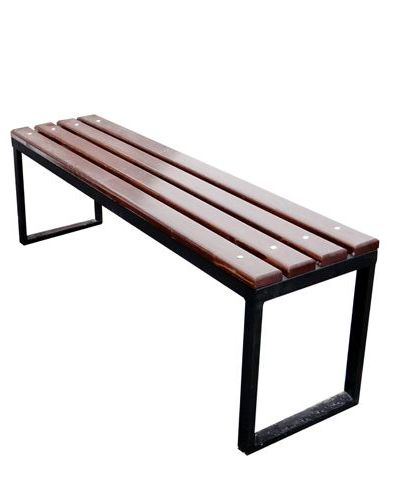 Урна уличная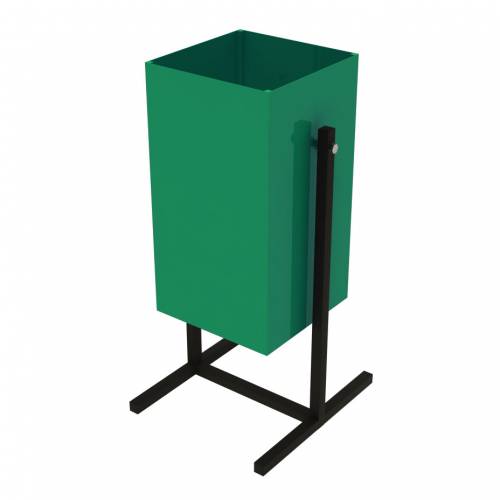 Вид работЕдиницаизмеренияЕдиничная расценка, руб.Единичная расценка, руб.Единичная расценка, руб.Единичная расценка, руб.Строительство внутриквартального, дворового проезда, автостоянки с асфальтобетонным покрытием1 кв. мС бордюром2920С бордюром2920Без бордюра1945Без бордюра1945Ремонт внутриквартального, дворового проезда, автостоянки с асфальтобетонным покрытием1 кв. мС бордюром1500С бордюром1500Без бордюра1200Без бордюра1200Строительство тротуара (пешеходной дорожки) с асфальтобетонным покрытием1 кв. мС бордюром2063С бордюром2063Без бордюра1705Без бордюра1705Ремонт тротуара (пешеходной дорожки) с асфальтобетонным покрытием1 кв. мС бордюром1500С бордюром1500Без бордюра1200Без бордюра1200Устройство тротуарной плитки1 кв. мС бордюром1976С бордюром1976Без бордюра1279Без бордюра1279Поднятие горловины колодца(без стоим. люка)1 шт.4102410241024102Поднятие горловины колодца(со стоимостью люка)1 шт.8600860086008600Установка скамейки1 шт.2400240024002400Стоимость скамейки1 шт.5700570057005700Установка урны для мусора1 шт.2400240024002400Стоимость урны для мусора1 шт.3500350035003500Стоимость наружного освещения1 п. мПо опорам1087Надподъездомдома 803Надподъездомдома 803Под землей2438№ п/пНаименование мероприятия, источник финансированияИсполнитель2017 год, тыс. руб.2018 год, тыс.руб.2019 год, тыс. руб.2020 год, тыс. руб.2021 год, тыс.руб.2022 год, тыс. руб.Подпрограмма, всего:Подпрограмма, всего:Подпрограмма, всего:16006, 62350   14 422,32983500,00500,00--Бюджет Фурмановского городского поселенияБюджет Фурмановского городского поселения881,2104  997,05553500,00  500,00--Областной бюджетОбластной бюджет1361,28961659,76920----Федеральный бюджетФедеральный бюджет13764,123868765,50510----Мероприятия подпрограммыМероприятия подпрограммыМероприятия подпрограммыМероприятия подпрограммыМероприятия подпрограммыМероприятия подпрограммыМероприятия подпрограммыМероприятия подпрограммыМероприятия подпрограммы1.Благоустройство дворовых территорий многоквартирных домов на территории Фурмановского городского поселенияОтдел ЖКХ и благоустройства10614,32526-----Бюджет Фурмановского городского поселенияОтдел ЖКХ и благоустройства530,71626-----Областной бюджетОтдел ЖКХ и благоустройства907,52643-----Федеральный бюджетОтдел ЖКХ и благоустройства9176,08257-----2.Благоустройство общественных территорий Фурмановского городского поселенияОтдел ЖКХ и благоустройства5392,29824-----Бюджет Фурмановского городского поселенияОтдел ЖКХ и благоустройства350,49374-----Областной бюджетОтдел ЖКХ и благоустройства453,76321-----Федеральный бюджетОтдел ЖКХ и благоустройства4588,04129-----3.Благоустройство дворовых  и общественных территорий Фурмановского городского поселенияОтдел ЖКХ и благоустройства-14 422,32983500,00  500,00--Бюджет Фурмановского городского поселенияОтдел ЖКХ и благоустройства-4 997,05553500,00  500,00--Областной бюджетОтдел ЖКХ и благоустройства-659,76920----Федеральный бюджетОтдел ЖКХ и благоустройства-8 765,50510----№ п/пАдрес дворовой территории1.г. Фурманов, ул. Социалистическая, д. 432.г. Фурманов, ул. Демьяна Бедного, д. 423.г. Фурманов, ул. Демьяна Бедного, д. 444.г. Фурманов, ул. Демьяна Бедного, д. 465.г. Фурманов, ул. Демьяна Бедного, д. 486.г. Фурманов, ул. Тимирязева, д. 77.г. Фурманов, ул. Тимирязева, д. 128.г. Фурманов, ул. Жуковского, д. 59.г. Фурманов, ул. Жуковского, д. 1110.г. Фурманов, ул. Социалистическая, д. 1711.г. Фурманов, ул. Возрождения, д. 2512.г. Фурманов, ул. Тимирязева, д. 3713.г. Фурманов, ул. Возрождения, д. 914.г. Фурманов, ул. Возрождения, д. 2115.г. Фурманов, ул. Мичурина, д. 316.г. Фурманов, ул. Мичурина, д. 517.г. Фурманов, ул. Мичурина, д. 1318.г. Фурманов, ул. Дачная, д. 6019.г. Фурманов, ул. Студнева, д. 2№ п/пАдрес общественной территории1.г. Фурманов, ул. Острецовская № п/пАдрес дворовой территории1.г. Фурманов, ул. Жуковского, д.152.г. Фурманов, ул. Хлебникова, д. 203.г. Фурманов, ул. Жуковского, д. 134.г. Фурманов, ул. Тимирязева, д. 415.г. Фурманов, ул. Хлебникова, д. 386.г. Фурманов, ул. Социалистическая, д. 357.г. Фурманов, ул. Хлебникова, д. 268.г. Фурманов, ул. Хлебникова, д. 249.г. Фурманов, ул. Хлебникова, д. 2510.г. Фурманов, ул. Хлебникова, д. 3911.г. Фурманов, ул. Хлебникова, д. 2312.г. Фурманов, ул. Нижний Двор, д. 3713.г. Фурманов, ул. Нижний Двор, д. 3814.г. Фурманов, ул. Социалистическая, д. 3215.г. Фурманов, ул.Жуковского, д. 19№ п/пАдрес общественной территории1.Парк на ул. Белова (г. Фурманов, ул. Белова)2.Площадка по адресу: ул. Нижний Двор, МОУ ОШ № 8, г. Фурманов№ п/пАдрес дворовой территории1.г. Фурманов, ул. Д. Бедного, д. 472.г. Фурманов, ул. Д. Бедного, д. 493.г. Фурманов, ул. Д. Бедного, д. 514.г. Фурманов, ул. Д. Бедного, д. 535.г. Фурманов, ул. Д. Бедного, д. 556.г. Фурманов, ул. Д. Бедного, д. 417.г. Фурманов, ул. Д. Бедного, д. 43 (г. Фурманов, ул. Д. Бедного, д. 43, д. 45)8.г. Фурманов, ул. Д. Бедного, д. 599.г. Фурманов, ул. Д. Бедного, д. 6110.г. Фурманов, ул. Д. Бедного, д. 6311.г. Фурманов, ул. Д. Бедного, д. 6512.г. Фурманов, ул. Д. Бедного, д. 69а13.г. Фурманов, ул.Жуковского, д. 914.г. Фурманов, ул.Жуковского, д. 1615.г. Фурманов, ул.Жуковского, д. 1716.г. Фурманов, ул.Жуковского, д. 1817.г. Фурманов, ул.Жуковского, д. 2618.г. Фурманов, ул. Мичурина, д. 919.г. Фурманов, ул. Мичурина, д. 1120.г. Фурманов, ул. Мичурина, д. 1421.г. Фурманов, ул. Мичурина, д. 1622.г. Фурманов, ул. Тимирязева, д. 1423.г. Фурманов, ул. Соц. Поселок, д. 224.г. Фурманов, ул. Соц. Поселок, д. 325.г. Фурманов, ул. Соц. Поселок, д. 526.г. Фурманов, ул. Тимирязева, д. 3927.г. Фурманов, ул. Тимирязева, д. 4528.г. Фурманов, ул. Тимирязева, д. 4729.г. Фурманов, ул. Соц. Поселок, д. 630.г. Фурманов, ул. Соц. Поселок, д. 731.г. Фурманов, ул. Соц. Поселок, д. 832.г. Фурманов, ул. Соц. Поселок, д. 1033.г. Фурманов, ул. Соц. Поселок, д. 1134.г. Фурманов, ул. Соц. Поселок, д. 1235.г. Фурманов, ул. Соц. Поселок, д. 1336.г. Фурманов, ул. Соц. Поселок, д. 1437.г. Фурманов, ул. Соц. Поселок, д. 1538.г. Фурманов, ул. Соц. Поселок, д. 7839.г. Фурманов, ул. Соц. Поселок, д. 7940.г. Фурманов, ул. Соц. Поселок, д. 8841.г. Фурманов, ул. Крестьянская, д. 342.г. Фурманов, ул. Крестьянская, д. 443.г. Фурманов, ул. Крестьянская, д. 544.г. Фурманов, ул. Пролетарская, д. 245.г. Фурманов, ул. Пролетарская, д. 946.г. Фурманов, ул. Хлебникова, д. 1647.г. Фурманов, ул. Хлебникова, д. 2148.г. Фурманов, ул. Хлебникова, д. 2749.г. Фурманов, ул. Хлебникова, д. 2850.г. Фурманов, ул. Хлебникова, д. 2951.г. Фурманов, ул. Хлебникова, д. 3052.г. Фурманов, ул. Хлебникова, д. 3253.г. Фурманов, ул. Хлебникова, д. 3754.г. Фурманов, ул. Соц. Проезд, д. 355.г. Фурманов, ул. Соц. Проезд, д. 656.г. Фурманов, ул. Социалистическая, д. 457.г. Фурманов, ул. Социалистическая, д. 558.г. Фурманов, ул. Хлебникова, д. 4059.г. Фурманов, ул. Социалистическая, д. 2160.г. Фурманов, ул. Социалистическая, д. 25 (г. Фурманов, ул. Социалистическая, д. 25, д. 27)61.г. Фурманов, ул. Социалистическая, д. 2962.г. Фурманов, ул. Социалистическая, д. 3063.г. Фурманов, ул. Социалистическая, д. 3164.г. Фурманов, ул. Северная, д. 165.г. Фурманов, ул. Северная, д. 266.г. Фурманов, ул. Социалистическая, д. 4167.г. Фурманов, ул. Социалистическая, д. 10а68.г. Фурманов, ул. Социалистическая, д. 32б69.г. Фурманов, ул. Колосова, д. 370.г. Фурманов, ул. Колосова, д. 471.г. Фурманов, ул. Колосова, д. 572.г. Фурманов, ул. Колосова, д. 6 (г. Фурманов, ул. Колосова, д. 6, д. 8)73.г. Фурманов, ул. Колосова, д. 774.г. Фурманов, ул. Колосова, д. 975.г. Фурманов, ул. Колосова, д. 10 (г. Фурманов, ул. Колосова, д. 10, д. 12)76.г. Фурманов, ул. Колосова, д. 1177.г. Фурманов, ул. Колосова, д. 1378.г. Фурманов, ул. Колосова, д. 14 (г. Фурманов, ул. Колосова, д. 14, д. 16/41)79.г. Фурманов, ул. Колосова, д. 19 (г. Фурманов, ул. Колосова, д. 17/44, д. 19)80.г. Фурманов, ул. Колосова, д. 20 (г. Фурманов, ул. Колосова, д. 18/42, д. 20)81.г. Фурманов, ул. Колосова, 21 (г. Фурманов, ул. Колосова, д. 21, д. 23)82.г. Фурманов, ул. Колосова, д. 22 (г. Фурманов, ул. Колосова, д. 22, д. 24)83.г. Фурманов, ул. Колосова, д. 2684.г. Фурманов, ул. Колосова, д. 2785.г. Фурманов, ул. Колосова, д. 2986.г. Фурманов, ул. Колосова, д. 3087.г. Фурманов, ул. Колосова, д. 3188.г. Фурманов, ул. Колосова, д. 3289.г. Фурманов, ул. Колосова, д. 34 (г. Фурманов, ул. Колосова, д. 34, д. 38)90.г. Фурманов, ул. Колосова, д. 3691.г. Фурманов, ул. Колосова, д. 4092.г. Фурманов, ул. Колосова, д. 4293.г. Фурманов, ул. Колосова, д. 4494.г. Фурманов, ул. Колосова, д. 4695.г. Фурманов, ул. Колосова, д. 4896.г. Фурманов, ул. Колосова, д. 5097.г. Фурманов, ул. Колосова, д. 5298.г. Фурманов, ул. Колосова, д. 6099.г. Фурманов, ул. Колосова, д. 15/43100.г. Фурманов, ул. Красина, д. 4101.г. Фурманов, ул. Красина, д. 6102.г. Фурманов, ул. Красина, д. 8/61103.г. Фурманов, ул. Красина, д. 2/20104.г. Фурманов, ул. Красноармейская, д. 45105.г. Фурманов, ул. Красноармейская, д. 47106.г. Фурманов, ул. Красноармейская, д. 48107.г. Фурманов, ул. Красноармейская, д. 49108.г. Фурманов, ул. Красноармейская, д. 50109.г. Фурманов, ул. Красноармейская, д. 51110.г. Фурманов, ул. Красноармейская, д. 52111.г. Фурманов, ул. Красноармейская, д. 53 (г. Фурманов, ул. Красноармейская,   д. 53, д. 55)112.г. Фурманов, ул. Красноармейская, д. 54113.г. Фурманов, ул. Красноармейская, д. 57114.г. Фурманов, ул. Лесная, д. 6115.г. Фурманов, ул. Лесная, д. 10116.г. Фурманов, ул. Лесная, д. 12117.г. Фурманов, ул. Лесная, д. 14118.г. Фурманов, ул. Наримановская, д. 6119.г. Фурманов, ул. Наримановская, д. 8120.г. Фурманов, ул. Нижний Двор, д. 35121.г. Фурманов, ул. Радищева, д. 27122.г. Фурманов, ул. 1-я Трудящихся, д. 1123.г. Фурманов, ул. Б. Фурмановская, д. 89124.г. Фурманов, ул. Острецовская, д. 4125.г. Фурманов, ул. Острецовская, д. 6126.г. Фурманов, ул. Острецовская, д. 8127.г. Фурманов, ул. Острецовская, д. 10128.г. Фурманов, ул. Острецовская, д. 12129.г. Фурманов, ул. Острецовская, д. 14130.г. Фурманов, ул. Острецовская, д. 16131.г. Фурманов, ул. Острецовская, д. 18132.г. Фурманов, ул. Возрождения, д. 34133.г. Фурманов, ул. Возрождения, д. 36134.г. Фурманов, ул. Революционная, д. 18135.г. Фурманов, ул. Советская, д. 3136.г. Фурманов, ул. Д. Бедного, д. 38 (г. Фурманов, ул. Д. Бедного, д. 38, д. 40)Адрес общественной территории1.Зона отдыха на ул. Большевистская (г. Фурманов, ул. Возрождения, д. 40)2.Зона отдыха вдоль реки Шача (пер. Октябрьский)3.Зона отдыха на ул. Хлебникова, д. 21 (г. Фурманов, ул. Хлебникова, у д. 21)4.Зона отдыха на ул. Социалистическая, 37 (г. Фурманов, ул. Социалистическая, у д. 37)5.Зона отдыха на ул.Возрождения, д. 13 (г. Фурманов, ул. Возрождения, у д. 13)6.Зона отдыха на ул.Возрождения, д. 32 (г. Фурманов, ул. Возрождения, у д. 32)